30ème anniversaire de l'ENSI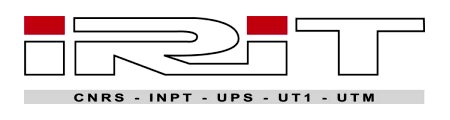 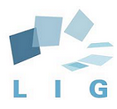 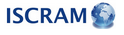 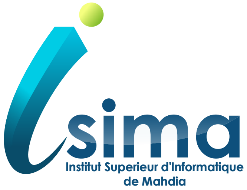 Les transitions numériques et culturelles au cœur des espaces intelligentsWorkshop RIADI/COSMOS5, 11,12 Novembre 2015, ENSI, Université de La Manouba Jeudi 5 novembre 2015Jeudi 5 novembre 201514:30 – 15 :00Ouverture du WorkshopFaouzi Ghorbel, directeur ENSIHenda Ben Ghezala, RIADIMoncef Tagina, COSMOS15:00 – 16:00Table Ronde : Les transitions numériques et culturelles au cœur des espaces intelligents : Cas du QuébecAnimée par Henda Ben Ghezala et Moncef Tagina15:00 – 16:00Conférenciers invités : - Jean François Gauthier, directeur de l’institut de la gouvernance numérique du Québec Gouvernance numérique au cœur des gouvernements du futur- Sehl Mellouli, directeur du département des systèmes d’information organisationnels, Université LavalVers un gouvernement smart16:00 – 16:30Débat16:30 – 17:00Pause caféMercredi 11 novembre 2015Mercredi 11 novembre 201509:00 – 09:10AcceuilHenda Ben Ghezala, RIADISadok Bouamama , COSMOS09:10 – 10:30Conférencier invité : Imed Boughzala, Telecom Ecole de Management - Institut Mines-Télécom, France La transformation numérique: état de l’art et perspectives futures10:30 – 11:00Pause café11:00 – 12:30Conférencier invité : Ouajdi Korbaa, Institut Supérieur d’Informatique et des Techniques de  Communication, Hammam SousseOptimisation de l’aviation civile12:30 – 13:30Déjeuner 13:30 – 15 :00Session Doctorale  Jeudi 12 novembre 2015Jeudi 12 novembre 201509:00 – 10:30Conférencier invité : Khaled Ghedira, ISG, Directeur Général de l’ANPR Ingénierie intelligente10:30 – 11:00Pause café11:00 – 12 :30Table Ronde : Les transitions numériques et culturelles au cœur des espaces intelligents :   Cas de la Tunisie Animée par : Henda Ben Ghezala, Riadh Farah, Narjes Bellamine, Sadok Bouamama, Moncef TaginaConférencier: Invité, Smart Tunisie, Ministère des TIC et de l'Economie NumériqueLe projet SMART TUNISIE12:30 – 13:30Déjeuner